Atlantic Christian Academy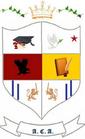 Independent, international autonomous global high school institution​Providing Educational Excellence Since 2008www.atlanticchristianacademyhs.orge.mail: admin@atlanticchristianacademyhs.orgContract of EmploymentPosition of TeacherATLANTIC CHRISTIAN ACADEMY (hereinafter called the SCHOOL) and ____________________________________________________________________(hereinafter called the TEACHER) agree to the  following conditions of employment.1.The term of this agreement is ______________ until ___________________2.The TEACHER agrees to serve the SCHOOL from HOME for our “Distance Educational Program”  During our  school calendar and to perform other duties assigned by the administrator; and to work cooperatively with the staff, faculty and administration of the SCHOOL.3.The TEACHER shall devote a reasonable amount of out-of-class time to curriculum-development, to sponsoring student activities, and to other duties as assigned by the administrator.4.It is further mutually agreed that the SCHOOL shall offer the TEACHER a new contract ofemployment for the ensuing year on or before______________, unless the SCHOOL gives theTEACHER written notice of its intention not to re-employ the TEACHER.5.The TEACHER may be suspended or discharged for good cause as shall be determined in theexclusive discretion of the administrators and owners.  It is specifically understood that good discharge shall include but not be limited to: inadequacy of teaching, misconduct, neglect ofduty, physical or mental incapacity, actions involving moral turpitude, violation of the terms of this agreement or Atlantic Christian Academy policy, or any conduct tending to reflect discredit upon the school or tending to impair the TEACHER’S usefulness in his capacity as a teacher.6. The SCHOOL employs the TEACHER as an employee of the SCHOOL at a salaryaccordance with contract.  Salary payments shall begin_________________. 7. It is agreed that the conditions of this contract shall only be changed by mutual written agreement of the TEACHER and the SCHOOL.  This is the sole agreement between the parties and no other representations, be they oral or written, are binding between the parties.AGREED:		_______________________________________________________________________		(Signature of TEACHER)				(Date)AGREED:		_______________________________________________________________________		(Signature of PRINCIPAL)			(Date)                         ATLANTIC CHRISTIAN ACADEMY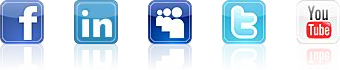 